附件2省级一流本科课程申报书（2020年度）课程名称：专业类代码：授课教师（课程负责人）： 联系电话：申报类型： ○线上一流课程○线下一流课程○线上线下混合式一流课程 ○社会实践一流课程申报学校：推荐单位：填表日期：浙江省教育厅2021年2月- 8 -填报说明1.每门课程根据已开设两学期的实际情况，只能从“线上一流课程”“线下一流课程”“线上线下混合式一流课程”“社会实践一流课程”中选择一类进行申报。2.申报课程名称、授课教师（含课程负责人）须与教务系统中已完成的学期一致，并须截图上传教务系统中课程开设信息。3.相同授课教师、不同选课编码的同一名称课程，若教学设计和教学实施方案相同，教学效果相近，可以合并申报。4.专业类代码指《普通高等学校本科专业目录（2020）》中的代码。没有对应学科专业的课程，填写“0000”。- 9 -一、课程基本信息（一）线上一流课程（二）线下一流课程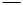 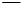 - 10 -注：（教务系统截图须至少包含课程编码、选课编码、开课时间、授课教师姓名等信息）（三）线上线下混合式一流课程注：（教务系统截图须至少包含课程编码、选课编码、开课时间、授课教师姓名等信息）- 11 -（四）社会实践一流课程注：（教务系统截图须至少包含课程编码、选课编码、开课时间、授课教师姓名等信息）二、授课教师（教学团队）- 12 -三、课程目标（300字以内）四、课程思政实施情况（300字以内）五、课程建设及应用情况（1500字以内）六、课程特色与创新（500字以内）七、课程建设计划（500字以内）- 13 -八、附件材料清单（线上一流课程不需要提供附件材料），、九、课程负责人承诺- 14 -十、学校教指委或学术委员会课程评价意见十一、学校审查意见、十二、申报学校承诺意见课程名称课程编码+选课编码（教务系统中的编码）（非必填项）课程类型○文化素质课 ○公共基础课 ○专业课课程性质○必修 ○选修面向专业开课年级学时/学分□学时 学时 □学分 学分主要教材书名、书号、作者、出版社、出版时间（上传封面及版权页）（非必填项）开放程度○面向社会和学校开放○仅对本校（机构）组织的学习者开放开课平台主要开课平台：开课平台其他开课平台：课程开设期次首次开课平台及时间最近两期开课时间年 月 日— 年 月 日；年 月 日— 年 月 日最近两期学生总人数课程链接（近两年最优的两期，省平台课程无需填写）1.课程链接（近两年最优的两期，省平台课程无需填写）2.课程名称课程编码+选课编码（教务系统中的编码）课程类型○文化素质课 ○公共基础课 ○专业课实验课课程性质○必修 ○选修○必修 ○选修开课年级面向专业学 时学 分先修（前序）课程名称后续课程名称主要教材书名、书号、作者、出版社、出版时间（上传封面及版权页）最近两期开课时间年 月 日— 年 月 日（上传教务系统截图）最近两期开课时间年 月 日— 年 月 日（上传教务系统截图）最近两期学生总人数课程名称课程编码（教务系统中的编码）课程类型○文化素质课 ○公共基础课 ○专业课实验课课程性质○必修 ○选修○必修 ○选修开课年级面向专业学 时总学时：线上学时：课堂学时：总学时：线上学时：课堂学时：学 分先修（前序）课程名称后续课程名称主要教材书名、书号、作者、出版社、出版时间（上传封面及版权页）书名、书号、作者、出版社、出版时间（上传封面及版权页）最近两期开课时间年 月 日— 年 月 日（上传教务系统截图）年 月 日— 年 月 日（上传教务系统截图）最近两期开课时间年 月 日— 年 月 日（上传教务系统截图）年 月 日— 年 月 日（上传教务系统截图）最近两期学生总人数使用的在线课程○国家精品在线开放课程及名称○国家虚拟仿真实验教学一流课程及名称○否 （填写课程名称、学校、负责人、网址）○国家精品在线开放课程及名称○国家虚拟仿真实验教学一流课程及名称○否 （填写课程名称、学校、负责人、网址）使用的在线课程使用方式： ○MOOC ○SPOC使用方式： ○MOOC ○SPOC使用的在线课程课程名称：课程名称：使用的在线课程所属高校：所属高校：使用的在线课程课程负责人：课程负责人：使用的在线课程课程首页网址：课程首页网址：